ENVIRONMENTAL ASSESSMENT FOR MAJOR STATE ACTIONS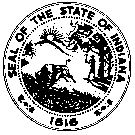 State Form 54278 (R / 2-11)IC 13-12-4-5; 326 IAC 16; 327 IAC 11; 329 IAC 5INSTRUCTIONS:1. The responsible official of a state agency may use this form to determine if a major state action will significantly affect the quality of the human environment as defined in 326 IAC 16, 327 IAC 11, and 329 IAC 5, and require preparation of an environmental impact statement as required by IC 13-12-4-5.2. Print or type all information. Use additional sheets if necessary.3. The responsible official should sign and date the form when completed.4. This document is a public record subject to IC 5-14-3. Maintain this form in accordance with the agency’s document retention schedule.I. DESCRIPTION OF THE ACTIONI. DESCRIPTION OF THE ACTIONI. DESCRIPTION OF THE ACTIONName of Agency:Identification of Action:Location of Action:Predicted Start Date (month, day, year):Predicted End Date (month, day, year):Projected Final Cost:(Fiscal Year 20      dollars)Preparer:II. BACKGROUND INFORMATIONII. BACKGROUND INFORMATION1. Give a brief description of the proposed action(s) and describe how your agency is involved in the action.
     1. Give a brief description of the proposed action(s) and describe how your agency is involved in the action.
     2. Describe the geographical area or areas which will be affected by the proposed action(s), including distinguishing natural and man-made characteristics and a brief description of the present use of the area(s).
     2. Describe the geographical area or areas which will be affected by the proposed action(s), including distinguishing natural and man-made characteristics and a brief description of the present use of the area(s).
     3. Briefly describe the need for the proposed action(s).
     3. Briefly describe the need for the proposed action(s).
     4. Estimate the anticipated duration of the environmental effects of the proposed action(s).4. Estimate the anticipated duration of the environmental effects of the proposed action(s).Short term:Long term:III. ASSESSMENT OF POTENTIAL ENVIRONMENTAL IMPACTIII. ASSESSMENT OF POTENTIAL ENVIRONMENTAL IMPACTIII. ASSESSMENT OF POTENTIAL ENVIRONMENTAL IMPACTIII. ASSESSMENT OF POTENTIAL ENVIRONMENTAL IMPACTIII. ASSESSMENT OF POTENTIAL ENVIRONMENTAL IMPACTIII. ASSESSMENT OF POTENTIAL ENVIRONMENTAL IMPACTAnswer the following questions by placing a check in the appropriate space. Consider both short and long term impact. Wherever “Yes” is checked, indicate the nature of the effect below the question.Answer the following questions by placing a check in the appropriate space. Consider both short and long term impact. Wherever “Yes” is checked, indicate the nature of the effect below the question.Answer the following questions by placing a check in the appropriate space. Consider both short and long term impact. Wherever “Yes” is checked, indicate the nature of the effect below the question.Answer the following questions by placing a check in the appropriate space. Consider both short and long term impact. Wherever “Yes” is checked, indicate the nature of the effect below the question.Answer the following questions by placing a check in the appropriate space. Consider both short and long term impact. Wherever “Yes” is checked, indicate the nature of the effect below the question.Answer the following questions by placing a check in the appropriate space. Consider both short and long term impact. Wherever “Yes” is checked, indicate the nature of the effect below the question.Short TermShort TermLong TermLong Term1.Could the action(s) adversely affect the use of a recreational area or area of important aesthetic value?YESNO
YES
NO
2.Are any of the natural or manmade features which may be affected in the area(s) unique, that is, not found in another part of the state or nation?YESNO
YES
NO
3.Could the action(s) adversely affect an historical or archeological structure or site?YESNO
YES
NO
4.Could the action(s) adversely affect fish, wildlife, or plant life?YESNO
YES
NO
5.Have any fish, mammals or plant species on the rare or endangered species list been sighted in the affected area(s)?YESNO
YES
NO
Will those sighted be adversely affected?YESNO
YES
NO
6.Could the action(s) change existing features of any of the state’s fresh waters or wetlands?YESNO
YES
NO
7.Could the action(s) change existing features of a state beach?YESNO
YES
NO
8.Could the action(s) result in the elimination of significant acreage of land presently utilized for agriculture or forestry purposes?YESNO
YES
NO
9.Will the action(s) require certification, authorization or issuance of a permit by any local, state or federal environmental control agency?YESNO
YES
NO
III. ASSESSMENT OF POTENTIAL ENVIRONMENTAL IMPACT (continued)III. ASSESSMENT OF POTENTIAL ENVIRONMENTAL IMPACT (continued)III. ASSESSMENT OF POTENTIAL ENVIRONMENTAL IMPACT (continued)III. ASSESSMENT OF POTENTIAL ENVIRONMENTAL IMPACT (continued)III. ASSESSMENT OF POTENTIAL ENVIRONMENTAL IMPACT (continued)III. ASSESSMENT OF POTENTIAL ENVIRONMENTAL IMPACT (continued)Short TermShort TermLong TermLong Term10.Will the action(s) involve the application, use or disposal of potentially hazardous materials?YESNO
YES
NO
11.Will the action(s) involve construction of facilities in a flood plain?YESNO
YES
NO
12.Could the action(s) result in the generation of a significant level of noise?YESNO
YES
NO
13.Could the action(s) result in the generation of significant amounts of dust?YESNO
YES
NO
14.Could the action(s) result in a deleterious effect on the quality of the air?YESNO
YES
NO
15.Could the action(s) result in a deleterious effect on the quality or quantity of any portion of the state’s water resources? (If yes, indicate whether surface, ground water, or offshore.)YESNO
YES
NO
16.Could the action(s) affect an area of important scenic value?YESNO
YES
NO
17.Could the action(s) result in increased congestion and/or traffic in an already congested area or an area incapable of absorbing increase?YESNO
YES
NO
18.Could the action(s) require a variance from or result in a violation of any statute, ordinance, by-law, regulation or standard, the major purpose of which is to prevent or minimize damage to the environment?YESNO
YES
NO
19.Could the action(s) result in any form of adverse environmental impact not included in the above questions? (If yes, identify the impacted resource or area.)YESNO
YES
NO
IV. LIST OF AGENCIES AND PERSONS CONSULTEDV. CONCLUSIONSV. CONCLUSIONS1.   FINDING OF NO SIGNIFICANT IMPACT: I have determined that the proposed major state action will not significantly                   affect the quality of the human environment. An environmental impact statement will not be prepared.2.   I have determined that the proposed major state action may significantly affect the quality of the human environment.            An environmental impact statement will be prepared by _________________________________.                                                                                           			 (approximate date)(month, day, year)1.   FINDING OF NO SIGNIFICANT IMPACT: I have determined that the proposed major state action will not significantly                   affect the quality of the human environment. An environmental impact statement will not be prepared.2.   I have determined that the proposed major state action may significantly affect the quality of the human environment.            An environmental impact statement will be prepared by _________________________________.                                                                                           			 (approximate date)(month, day, year)Signature of Responsible State Official:____________________________________________________  _____________________                                                                                					    (date signed)(month, day, year)Print Name:Title/Position:Branch/Division:Telephone number:Address (number and street, city, state, and ZIP code):